１　次の問いに答えなさい。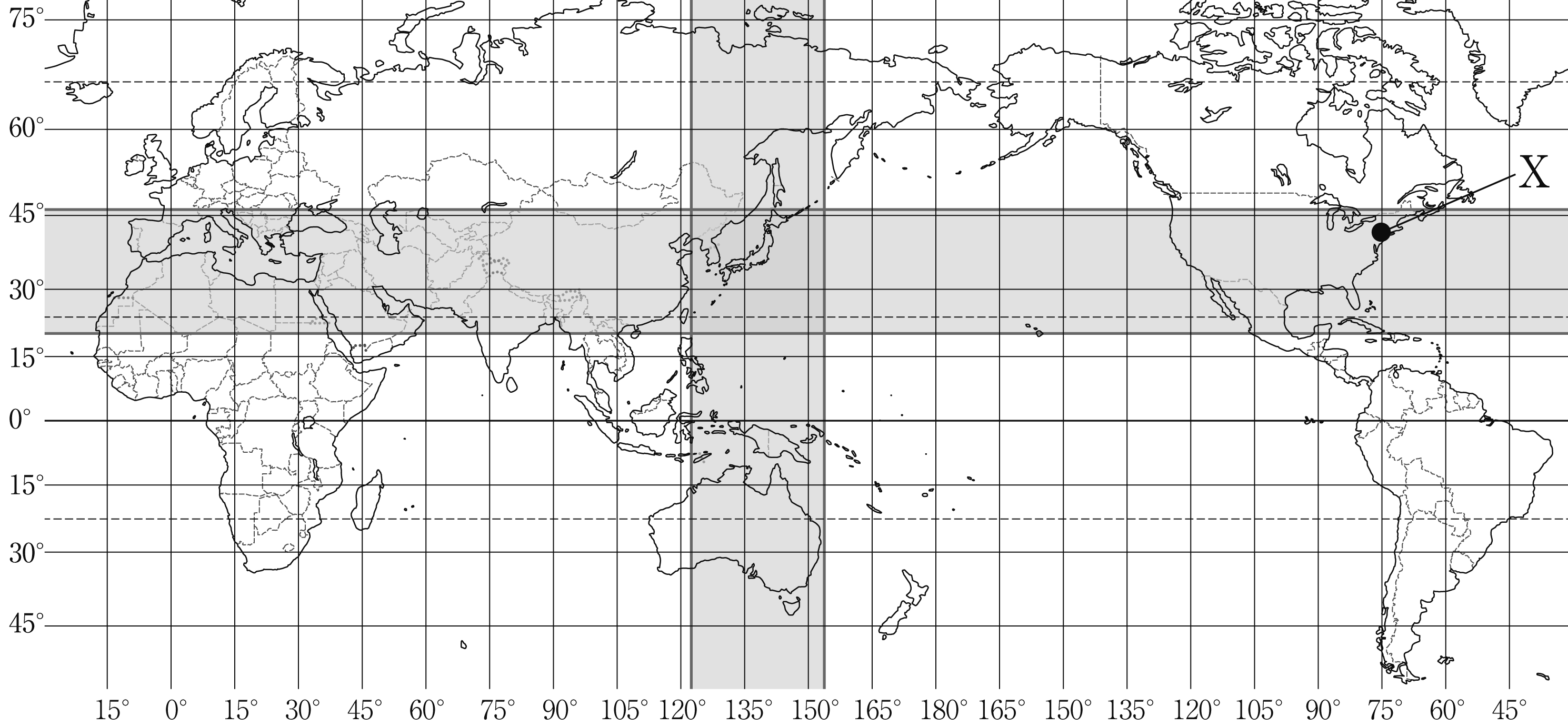 ⑴　地図中の　　　は，日本と同，同経度の範囲を示しています。次のア～エの説明のうち，誤っているものを1つ選び，記号を書きなさい。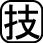 ア　日本のほぼ真南にはオーストラリアがある。イ　日本の西はフィリピンの北にある。ウ　日本はイギリスとほぼ同緯度である。エ　日本の南端はサハラとほぼ同緯度である。⑵　日本が2月1日午前3時のとき，地図中にXで示したニューヨークは何月何日の何時ですか。時刻は午前または午後を入れて書きなさい。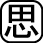 ２　次の問いに答えなさい。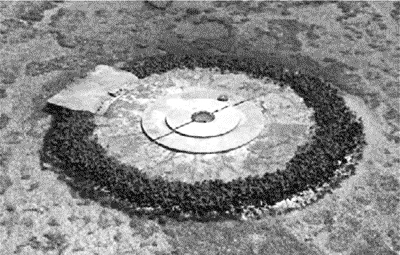 ⑴　右の写真は沖ノ鳥島を示しています。写真のような護岸工事を行った理由を，「沖ノ鳥島」｢経済水域｣の語句を使って，25字以内で説明しなさい。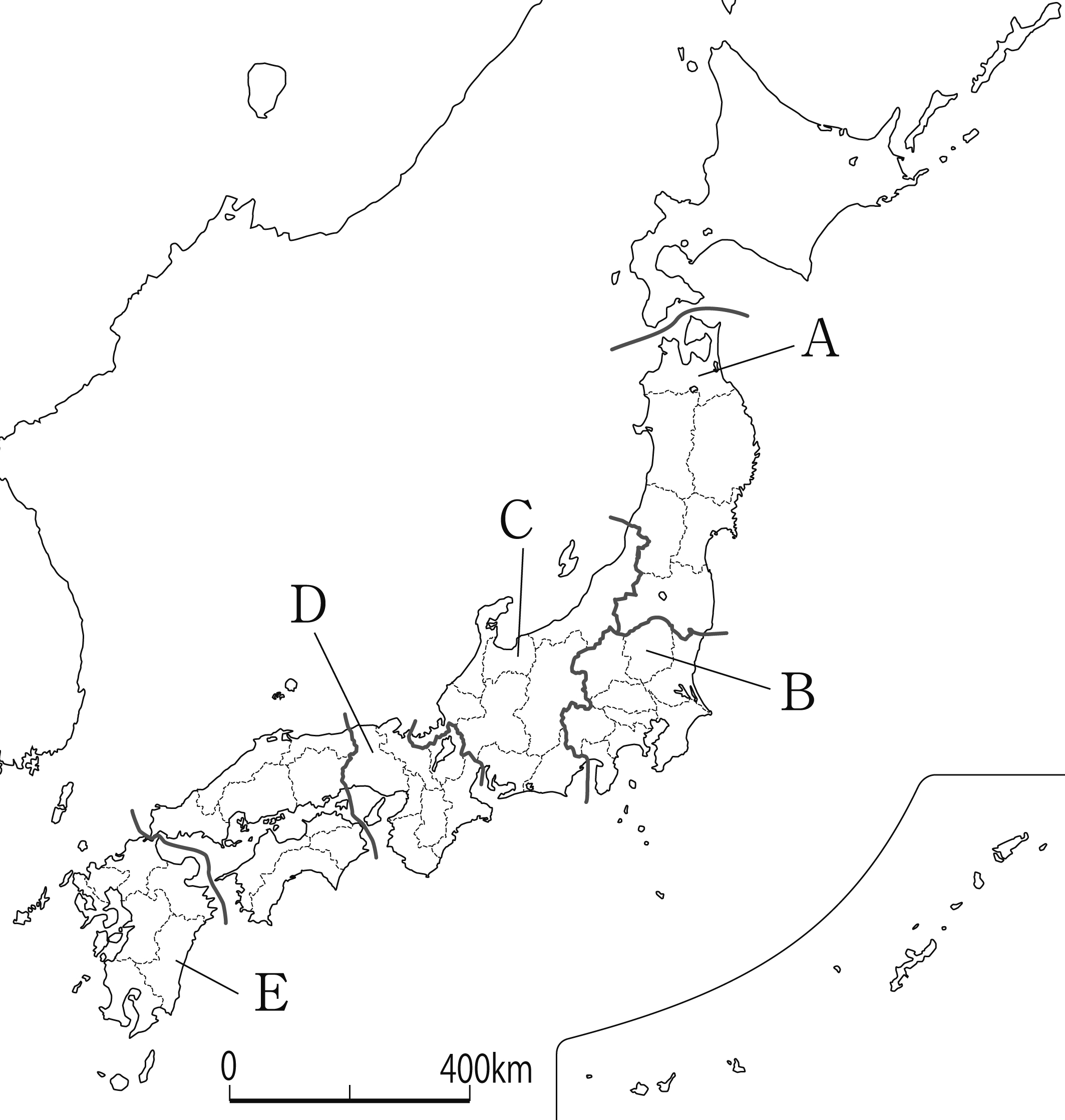 ⑵　地図中のA～Eの都道府県のなかで，都道府県名と都道府県庁所在地が異なるものを2つ選び，記号と都道府県庁所在地名を書きなさい。⑶　日本を７地方に区分したとき，そこに属する都道府県が誤っているものを，次のア～エから1つ選び，記号を書きなさい。ア　東北地方…秋田県・岩手県・山形県・福島県イ　中部地方…新潟県・岐阜県・三重県・静岡県ウ　近畿地方…兵庫県・滋賀県・奈良県・和歌山県エ　九州地方…佐賀県・沖縄県・大分県・熊本県１２⑴⑵⑴⑴⑴⑴⑴⑵記号都道府県庁所在地都道府県庁所在地⑵記号都道府県庁所在地都道府県庁所在地⑶